Publicado en Barcelona, 23 de diciembre de 2015 el 23/12/2015 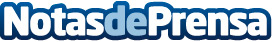 Nuevo Hempacryl Advance de Hempel, la más alta calidad para fachadasGracias a sus características de impermeabilidad ante el agua de lluvia y gran durabilidad, ofrece gran resistencia al sol y a las humedadesDatos de contacto:Mar BorqueDirectora932411819Nota de prensa publicada en: https://www.notasdeprensa.es/nuevo-hempacryl-advance-de-hempel-la-mas-alta Categorias: Bricolaje Interiorismo Otras Industrias http://www.notasdeprensa.es